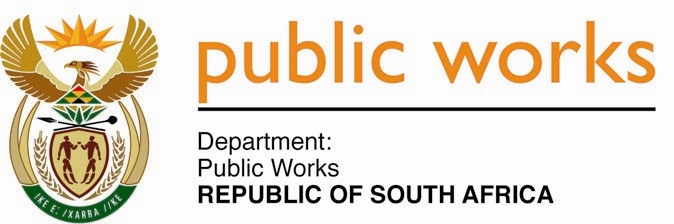 MINISTRY PUBLIC WORKSREPUBLIC OF SOUTH AFRICA Department of Public Works l Central Government Offices l 256 Madiba Street l Pretoria l Contact: +27 (0)12 406 2034 l +27 (0)12 406 1224Private Bag X9155 l CAPE TOWN, 8001 l RSA 4th Floor Parliament Building l 120 Plain Street l CAPE TOWN l Tel: +27 21 468 6900 Fax: +27 21 462 4592 www.publicworks.gov.za NATIONAL ASSEMBLYWRITTEN REPLYQUESTION NUMBER:					        	555 [NW678E]INTERNAL QUESTION PAPER NO.:				07 of 2019DATE OF PUBLICATION:					        	08 MARCH 2019DATE OF REPLY:						           18 APRIL 2019555.	Mr J J McGluwa (DA) asked the Minister of Public Works:(1)	With regard to the contracts awarded to maintain the various facilities (details furnished), specifically at the PC Pelser Building in Klerksdorp, which houses the Klerksdorp Magistrate’s Court, (a) which companies have been appointed to install and/or maintain the specified infrastructure (i) in each of the financial years since the 2013-14 financial year and (ii) since 1 April 2018 and (b) what was the (i) contract value, (ii) duration of the contract and (iii) total actual amounts paid to date; (2)	what (a) maintenance is yet to be carried out at the specified building (i) in the current financial year and (ii) over the medium-term expenditure framework and (b) are the total amounts allocated to service the specified maintenance needs for each line item?				       							  NW678E_______________________________________________________________________The Minister of Public WorksREPLY:and (2) the response is as per tables below:(a) (i) and (ii) and (b) (i), (ii) and (iii)(a) (i) and (ii) and (b)(1)  (a) NAME OF THE COMPANY & PROJECT DESCRIPTION(1) (a) (i) and (ii) DATE OF APPOINTMENT FROM 2013/14 FINANCIAL YEAR AND SINCE 01 APRIL 2018 (b) (i) CONTRACT VALUE(b) (ii) DURATION OF THE CONTRACT(1) (b) (iii) TOTAL CONTRACT AMOUNTS PAID TO DATESebushi Somo Construction and Projects (PTY) LTD.KLERKSDORP, PC PELSER BUILDING; REPAIR ELECTRICAL RETICULATION & MECHANICAL INSTALLATIONS13 June 2014R39 474 287.52 (inclusive of VAT)25 monthsR47 459 466.85 Amount inclusive of CPAP, variation orders and re-measurementsHigh Tech Lifts CC.MBT-VARIOUS GOVERNMENT BUILDINGS; REPAIR, MODERNISATION AND MAINTENANCE OF GOODS LIFTS03 May 2010R5 373 655. 62 (inclusive of VAT36 monthsR2 885 359.00Ngaatendwe TradingMBT-VARIOUS GOVERNMENT BUILDINGS; REPAIR, MODERNISATION AND MAINTENANCE OF GOODS LIFTS14 September 2016R5 324 924.00 (inclusive of VAT)12 monthsR5 324 939.00(a) MAINTENANCE TO BE CARRIED OUT AT KLEKDORP MAGISTRATE’S COURT(ii) CURRENT FINANCIAL YEAR(ii) OVER THE MTEF(b) TOTAL AMOUNT ALLOCATEDFollow-on contract: Various Government Buildings; Repair, maintenance and modernisation of the passenger and goods liftsR1 425 000.00R3 584 932.12The total amount allocated is only for the current financial year and it is for the appointment of consultants for planning purposes, as well as appointment of the contractorRepairs and refurbishment of the plumbing and drainage systemR1 282 500.00R714 337.33A feasibility study is to be conducted, which will inform future contract amounts to be allocated or budgeted for over the MTEF.